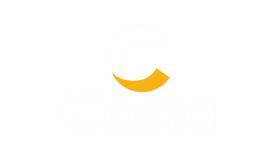 Δρομολόγιο: Ντουμπάι (2 Διαν/σεις),ΗΑΕ, Άμπου Ντάμπι (ΗΑΕ), Ντόχα, (Κατάρ), Μουσκάτ, Ομάν, Ντουμπάι (ΗΑΕ)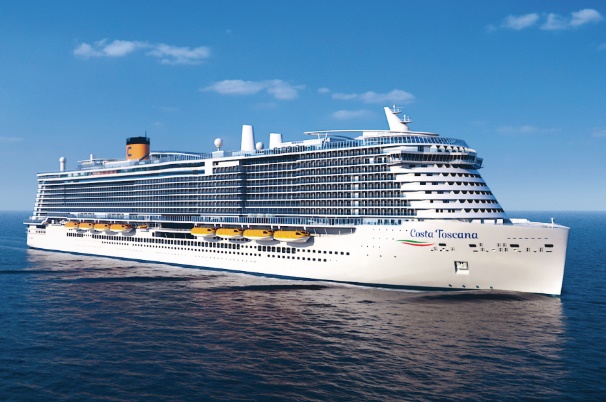 Κρουαζιερόπλοιο: COSTA TOSCANAΛιμάνι αναχώρησης: ΝτουμπάιΗμερομηνίες αναχωρήσεων: 
Κάθε Παρασκευή από 16 Δεκεμβρίου 2022 έως και 10 Μαρτίου 20232022: Δεκέμβριος 16, 23, 302023: Ιανουάριος 6, 13, 20, 27 | Φεβρουάριος 3, 10, 17, 24, Μάρτιος 3, 10Αναλυτικό δρομολόγιο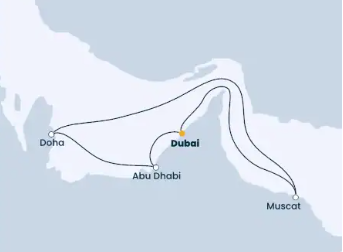 ΕΝΔΕΙΚΤΙΚΕΣ  τιμές κατ’ άτομο σε δίκλινη καμπίνα και περιλαμβάνουν τα λιμενικά έξοδα 150 €ΗμέραΛιμάνιΆφιξηΑναχώρησηΠαρασκευήΝτουμπάι, ΗΑΕ--ΣάββατοΝτουμπάι, ΗΑΕ--ΚυριακήΝτουμπάι, ΗΑΕ-23:59ΔευτέραΆμπου Ντάμπι, ΗΑΕ09:0023:59ΤρίτηΝτόχα, Κατάρ14:0021:30ΤετάρτηΕν Πλω--ΠέμπτηΜουσκάτ, Ομάν 07:0016:00ΠαρασκευήΝτουμπάι, ΗΑΕ12:30-Εσωτερικές καμπίνεςΕσωτερικές καμπίνεςΕξωτερικές  καμπίνεςΕξωτερικές  καμπίνεςΚαμπίνες ΜπαλκόνιΚαμπίνες ΜπαλκόνιΣουίτεςΗμερομηνίεςαναχωρήσεωνMy Cruise*All InclusiveMy Cruise*All inclusiveMy Cruise*All inclusive*All inclusive16/12/2022399 €619 €529 €749 €699 €919 €1,619 €23/12/2022789 €1,009 €929 €1,149 €1,069 €1,289 €2,089 €30/12/20221,009 €1,229 €1,129 €1,349 €1,269 €1,489 €2,409 €06/1/2023619 €839 €699 €919 €829 €1,049 €1,459 €13/1/2023399 €619 €549 €769 €699 €919 €1,429 €20/1/2023349 €569 €549 €769 €699 €919 €1,359 €27/1/2023449 €669 €549 €769 €699 €919 €1,359 €3/2/2023449 €669 €549 €769 €699 €919 €1,369 €10/2/2023449 €669 €549 €769 €699 €919 €1,359 €17/2/2023489 €709 €569 €789 €729 €949 €1,439 €24/2/2023489 €709 €569 €789 €729 €949 €1,529 €3/3/2023489 €709 €569 €789 €729 €949 €1,639 €10/3/2023489 €709 €569 €789 €729 €949 €1,369 €3ος / 4ος ενήλικας στην ίδια καμπίνα με δύο ενήλικες έχει ειδικές τιμέςΠαιδιά έως 17 ετών όταν μοιράζονται την καμπίνα με δύο ενήλικες πληρώνουν μόνο τα λιμενικά έξοδα 3ος / 4ος ενήλικας στην ίδια καμπίνα με δύο ενήλικες έχει ειδικές τιμέςΠαιδιά έως 17 ετών όταν μοιράζονται την καμπίνα με δύο ενήλικες πληρώνουν μόνο τα λιμενικά έξοδα 3ος / 4ος ενήλικας στην ίδια καμπίνα με δύο ενήλικες έχει ειδικές τιμέςΠαιδιά έως 17 ετών όταν μοιράζονται την καμπίνα με δύο ενήλικες πληρώνουν μόνο τα λιμενικά έξοδα 3ος / 4ος ενήλικας στην ίδια καμπίνα με δύο ενήλικες έχει ειδικές τιμέςΠαιδιά έως 17 ετών όταν μοιράζονται την καμπίνα με δύο ενήλικες πληρώνουν μόνο τα λιμενικά έξοδα 3ος / 4ος ενήλικας στην ίδια καμπίνα με δύο ενήλικες έχει ειδικές τιμέςΠαιδιά έως 17 ετών όταν μοιράζονται την καμπίνα με δύο ενήλικες πληρώνουν μόνο τα λιμενικά έξοδα 3ος / 4ος ενήλικας στην ίδια καμπίνα με δύο ενήλικες έχει ειδικές τιμέςΠαιδιά έως 17 ετών όταν μοιράζονται την καμπίνα με δύο ενήλικες πληρώνουν μόνο τα λιμενικά έξοδα 3ος / 4ος ενήλικας στην ίδια καμπίνα με δύο ενήλικες έχει ειδικές τιμέςΠαιδιά έως 17 ετών όταν μοιράζονται την καμπίνα με δύο ενήλικες πληρώνουν μόνο τα λιμενικά έξοδα 